Краевое государственное бюджетное общеобразовательное учреждение «Специальное учебно-воспитательное учреждение для обучающихся с девиантным (общественно-опасным) поведением «Уральское подворье»(КГБОУСУВУ «Уральское подворье»)ЧАС ОБЩЕНИЯ ДЛЯ ОБУЧАЮЩИХСЯ  8-9 КЛАССОВ«СКАЖЕМ НЕТ ВРЕДНЫМ ПРИВЫЧКАМ!!!»Выполнила:Зобнина Алевтина ИвановнаПермь, 2017Час общения «Скажем НЕТ вредным привычкам!!!»Посейте поступок – и вы пожнете привычку,Посейте привычку – и вы пожнете характер,                                      Посейте характер – и вы пожнете судьбу»                                                                               У. Теккерей – английский писательЦель:- выяснить роль вредных привычек в повседневной жизни и рассмотреть их влияние на человека и его окружение.- ориентировать обучающихся на здоровый образ жизни.Ход занятияЗдравствуйте, ребята и уважаемые педагоги. Сегодня мы с вами поговорим о вредных привычках, рассмотрим их влияние на организм человека. Существует  много различных привычек. Пришел ученик из школы, разбросал вещи по всей комнате, раскидал учебники и тетрадки по столу. Родители расстроены: «У нашего сына плохая привычка. Он не кладет свои вещи на место, все разбрасывает, неаккуратный».Привыкла девочка грызть карандаш или ногти. Опять же плохо. С грязью можно и микробы в рот занести, подвергнуть риску свое здоровье, да и некрасиво это. А какие вредные привычки знаете вы? (Ответы обучающихся)АлкоголизмКурениеИгровая зависимость или лудоманияТелевизионная зависимостьИнтернет-зависимостьНаркоманияПривычка грызть ногтиТехноманияПривычка грызть карандаш или ручкуПривычка сплёвывать на полУпотребление нецензурных выраженийЗлоупотребление “словами-паразитами”Привычка  завидовать  другимНедооценивать  себяПривычка кому-то подражатьКрайняя болтливостьЛень и неряшливостьСейчас давайте посмотрим видео ролик о вредных привычках. (Просмотр ролика).Курение, алкоголизм и наркомания наносят серьезный вред здоровью человека. Сейчас мы с вами посчитаем, как вредные привычки  отражаются на бюджете семьи. Итак, выгодна ли для семьи эта пагубная привычка. Вот сколько выкуривает в день ваш папа? (Ответы детей)Возьмём, например, 1 пачку. Теперь определимся со стоимостью сигарет – берём среднюю стоимость 1 пачки  будет 70 рублей. Считаем: 70руб *3 дней = 2100рублей в месяц. 2100 рублей умножаем на 12 месяцев и = 25200 рублей в год.На что может потратить данные деньги? (ответы воспитанников). Можно куда-то съездить. Купить велосипед, коньки, лыжи, найти новых друзей. А можно купить различны игры и проводить свободное время в кругу друзей за игрой.Сейчас мы с вами перейдем к игровой части "Скажем нет вредным привычкам",  первое задание "сканворд"в котором вам предстоит найти вредные привычки. Сделаю небольшую подсказку их всего 7.Второй этап игры викторина «Что я знаю о вредных привычках?». Правила очень просты. Сейчас вы получите номера вопросов (представители команд вытаскивают карточки с номерами). В викторине 4 темы, в каждой из которых по 6 вопросов. Ваша задача правильно ответить на поставленный вопрос. Тема 1: «Брось сигарету»1) При попадании в больших количествах в организм человека этого содержащегося в табаке яда начинаются судороги. (Никотин)2) Почему курильщикам труднее, чем некурящему, выучить стихотворение?  (У курильщиков ухудшается память)3) Что происходит с зубами человека при курении и при воздействии, каких именно веществ? (под воздействием клейких смол зубы человека желтеют)4) При курении часть гемоглобина крови соединяется с этим ядовитым газом? Назовите его? (Угарный газ)5) Что такое пассивное курение? (Пребывание в накуренном помещении.Не менее вредно, чем само курение!)Дополнительные вопросы:на сколько минут укорачивается жизнь курильщика после каждой выкуренной сигареты? (на 15 минут)Виновником развития каких заболеваний может стать курение? (инсульт, болезни сердца, катаракта, ревматоидный артрит, заболевания легких и др.)Тема 2: «Берегите свой организм!»1) Эти две вредные привычки негативно сказываются на работе сердца. (Курение и употребление алкоголя)2) Какую пользу для сердца приносят физические упражнения? (Укрепляется сердечная мышца)3) Какую первую помощь надо оказать при венозном кровотечении?(наложить давящую повязку)4) После какого действия наблюдается сужение кровеносных сосудов на 30 минут?5) Сколько литров табачного дегтя проходит за 10 лет через дыхательные пути курильщика? (8 литров) Дополнительные вопросы:Чем грозит курение молодому растущему организму? (Ведёт к остановке роста, исхуданию и гибели клеток)Тема 3: «Алкоголь – яд!» 1) Какое заболевание желудка возникает при употреблении алкоголя? (гастрит, язва и рак желудка)2) Подросток может стать алкоголиком от употребления пива? (да)3) Какой вред наносит своему будущему ребёнку пьющая беременная женщина? (алкоголь может привести к появлению физических уродств и вызвать нарушения психики ребёнка) 4) Какое воздействие оказывает алкоголь на зрение подростков? (тяжелое поражение зрительных нервов, ведущее к потере зрения).5) Какие клетки самые чувствительные к алкоголю? (нервные клетки головного мозга)Дополнительные вопросы:Почему некоторые люди не могут отказаться от спиртного? (алкоголь способствует привыканию, как наркотик)Тема 4: «Наркотики - белая смерть!»1) Использование наркоманами нестерильных шприцев способствует распространению этого неизлечимого заболевания. Назовите его.  (СПИД)2) Какое воздействие оказывают наркотики на здоровье? (нарушение деятельности всех органов и систем человеческого организма,  деградация личности)3) Каковы социальные последствия наркомании? (разрушение семьи, рост преступности)4) Почему опасно даже разовое употребление наркотика? (возникает сильная  психологическая зависимость и потребность организма в наркотиках)5) Как влияет употребление наркотиков на потомство? (у родителей-наркоманов дети рождаются с различными умственными и физическими отклонениями, а впоследствии отстают в умственном и физическом развитии от своих сверстников)Дополнительные вопросы: Что влечет за собой употребление наркотиков (психические расстройства, поражение всех систем и органов, заболевания ВИЧ и СПИД, проблемы в семье, правовые нарушения)Каково поведение наркомана после принятия наркотика? (человек становится заторможенным и вялым)Что происходит с иммунной системой человека больного СПИДом? (при СПИДе иммунная система подавляется и теряет способность сопротивляться инфекциям)Третий этап "Изобрази поговорку". Нескольким участникам команды предлагается изобразить поговорку так, чтобы ее поняли другие члены (представителям команд достается одна поговорка из 6, вариант - для облегчения задания поговорки могут быть продемонстрированы всем командам).После первой рюмки пьяница похож на павлина, после второй - на обезьяну, а потом превращается в свинью;Целовать курящую женщину все равно, что целовать урну;Муж пьет - полдома горит, жена пьет - весь дом горит;Вино входит - ум выходит;Полюбил табак - впереди рак;В здоровом теле - здоровый дух.Четвертый этап  задание "Пороки и достоинства". Человек должен уметь противопоставлять дурным качествам, мыслям и делами. Предлагаю вам сделать это на бумаге. Вы получаете листы, на которых перечислены пороки, а слова-антиподы - то есть слова, противоположные по значению, вы подберите сами и впишите в соседнюю колонку. Например: зло-добро. Внимание! Побеждает не тот, кто сделает быстрее всех, а тот кто сделает правильно. Учащимся выдается бланк с заданием Пятый этап нашей игры " Здоровый организм". Всем обучающимся раздаются «разбитые» сердце и  голова. Вы должны собрать из «осколков» сердце и голову человека, ведущего здоровый образ жизни.В заключении вам предстоит выполнить задание «Рюкзачок». Отправляясь в путешествие под названием жизнь, чтобы вы хотели взять с собой. Посоветуйтесь в группе, напишите и закрепите на доске. Я с вашего позволения возьму здоровье. (Возможные варианты: здоровье, семью, друзей, знания, культуру и др.)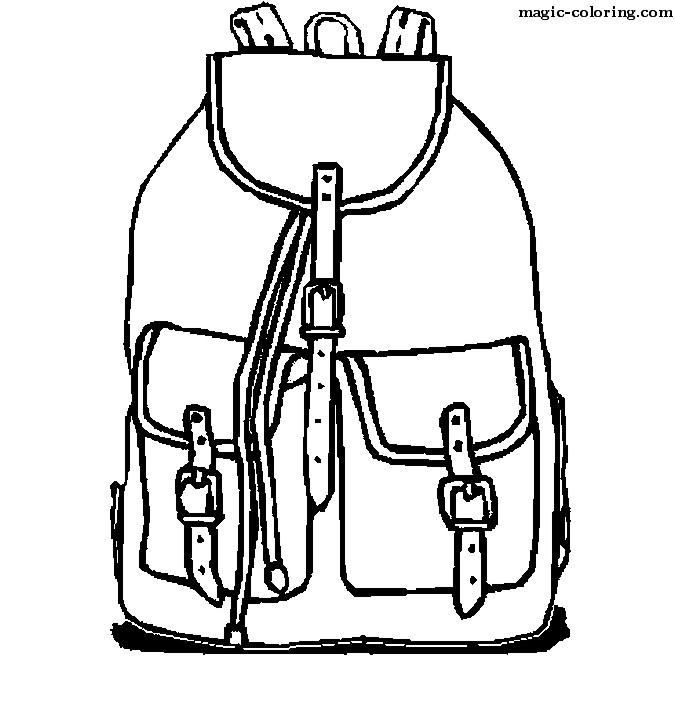 Наша встреча подошла к концу. Что вызвало у вас интерес? О чем бы вы хотели поговорить в следующий раз?ЦЛТВРИСМЕРОЬАЕНАРКОМАНИЯРНСРОВАКЕИГФОЬАКУРЕНИЕРАПВЯЮФТВЩРЦОКЫАЛКОГОЛИЗМВАЧТАВЖЗОАБАННВНБЦКПЖСЮНКГРУБОСТЬЯАИБТПФКАВНАТФЯАЛЕНАРКОМАНИЯНГЬКУРЕНИЕРОАЛКОГОЛИЗМОАЖНГРУБОСТЬИЯ Брось сигарету!Берегите свой организм!Алкоголь – яд!Наркотики – «белая  смерть»!Исходное словоСлово-антиподИсходное словоСлово-антиподКурениеКурениеСпортПьянствоПьянствоТрезвостьЛеньЛеньТрудолюбие НаркоманияНаркоманияЗдоровый образ жизниЛживостьЛживостьПравдивостьТрусостьТрусостьСмелостьПодлостьПодлостьПорядочный ВоровствоВоровствоБлаготворительность ГрубостьГрубостьВежливостьЖадностьЖадностьЩедростьРаспущенностьРаспущенностьВоспитанность Неряшливость Неряшливость Аккуратность Обжорство Обжорство Умеренность в еде